Schüler-Badmintonturnier vom 25.01.2023 in Stalden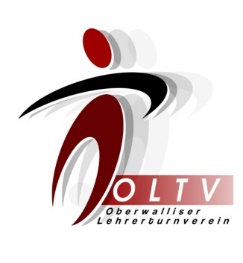 Zum ersten Mal wurde das Badmintonturnier für OS-Schülerinnen und Schüler des OLTV in Stalden ausgetragen. Die Knaben spielten in der Turnhalle der Orientierungsschule, die Mädchen in der Mehrzweckanlage. 6 motivierte Mädchenteams und 9 sportbegeisterte Knabenmannschaften spielten um den Sieg. Schade, dass nur Anmeldungen aus 3 verschiedenen OS Zentren eingegangen sind, aber nichtsdestotrotz, war dafür die effektive Spielzeit hoch. Die Schülerinnen und Schüler schenkten sich nichts und ein gewisser Ehrgeiz war bei allen spürbar. Die Mädchen spielten in der Gruppenphase «jeder gegen jeden». Im anschliessenden Cupsystem schieden dann nach und nach Teilnehmer aus. Im Finale konnte sich dann Gampel 1 mit 29 - 22 gegen St. Niklaus 1 durchsetzen.Die Knaben wurden in zwei Gruppen eingeteilt. Schon hier machten Gampel 2 und Stalden 1 auf sich bemerkbar, welche dann im Finale auch gegeneinander antreten mussten. Den Zuschauern wurde ein sportlich, fairer und interessanter Final geboten, welcher Stalden 1 mit 32 - 15 Punkten für sich entscheiden konnte.Herzliche Gratulation!Rangliste Mädchen
 1. Gampel 1 2. St.Niklaus 1 3. Stalden 1  Rangliste Knaben
 1. Stalden 1 2. Gampel 2 3. Gampel 4 Wir gratulieren den Siegermannschaften ganz herzlich. Ein herzliches Dankeschön an die Organisatoren der OS Stalden, sowie der Gemeinde Stalden.Ein DANKE auch an die Jugendlichen, welche sich bereit erklären, an einem Mittwochnachmittag einen Sportanlass zu besuchen. Nicht zu vergessen, die Begleitpersonen.Es wurde gelacht, geschwitzt und das alles in friedlicher Atmosphäre. Ein gelungener Anlass! 